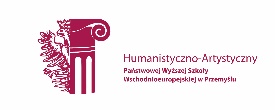 Procedura dyplomowaniana kierunku Filologia angielskaw roku akademickim 2020/2021Podstawą procedury dyplomowania są przepisy Regulaminu Studiów Państwowej Wyższej Szkoły Wschodnioeuropejskiej w Przemyślu wprowadzonego Uchwałą nr PWSW-SEK-0003/28/20 Senatu PWSW z dnia 30 kwietnia 2020 r. oraz Uchwała nr 71/2019 Senatu Państwowej Wyższej Szkoły Wschodnioeuropejskiej w Przemyślu z dnia 8 lipca 2019 r. w sprawie procedury dyplomowania.WYTYCZNE DOTYCZĄCE DYPLOMOWANIATryb składania dokumentówStudent zobowiązany jest złożyć pracę dyplomową w roku planowego ukończenia studiów nie później niż d0 30 czerwca.W Instytucie Humanistyczno-Artystycznym, nie później niż 7 dni przed obroną pracy dyplomowej, student składa:2 egzemplarze pracy dyplomowej,egzemplarz pracy do zarchiwizowania (wydruk dwustronny w miękkiej oprawie),Praca dyplomowa powinna zawierać:stronę tytułową sporządzoną według ustalonego wzoru oraz załączniku podane na stronie internetowejkopię pracy na płycie CD zapisaną w jednym pliku PDF, w białej kopercie, podpisanej imieniem i nazwiskiem, nr albumu, tematem pracy oraz kierunkiem studiów,dowód wpłaty za wydanie dyplomu ukończenia studiów oraz suplementu 
( wpłaty należy dokonać w Kasie PWSW),indeks oraz kartę egzaminacyjną do zaliczenia szóstego semestru studiów,podanie do Dyrektora Instytutu z prośbą o dopuszczenie i wyznaczenie terminu egzaminu oświadczenie studenta o nośniku elektronicznym oświadczenie studenta dotyczące sposobu wykorzystania pracy wypełnioną kartę obiegową,dzienniczek praktyk.II. Wytyczne dotyczące przeprowadzenia egzaminu dyplomowegoWarunki dopuszczenia do egzaminu dyplomowego:uzyskanie zaliczeń wszystkich przedmiotów, praktyk oraz złożenie wszystkich egzaminów objętych planem studiów i programem kształcenia, uzyskanie oceny co najmniej ,,dostatecznej” z pracy dyplomowej,złożenie w sekretariacie Instytutu Humanistyczno-Artystycznego Oceny pracy dyplomowej dokonują: nauczyciel kierujący procesem jej powstawania oraz recenzent według obowiązującego w PWSW formularza Jedna z tych osób powinna mieć przynajmniej stopień doktora. Recenzenta wyznacza Dyrektor Instytutu.Ocenę pracy dyplomowej stanowi średnia arytmetyczna ocen opiekuna pracy
 i recenzenta z dokładnością do dwóch miejsc po przecinku.Gdy jedna z ocen pracy dyplomowej jest negatywna, Dyrektor Instytutu podejmuje decyzje o powołaniu drugiego recenzenta lub skierowaniu pracy do poprawy.W przypadku powołania drugiego recenzenta jego opinia jest wiążąca i na jej podstawie Dyrektor Instytutu podejmuje decyzję o dalszym toku egzaminowania.Egzamin dyplomowy odbywa się przed komisją powołaną przez Dyrektora Instytutu, w skład której wchodzą: przewodniczący, opiekun pracy oraz recenzent.Egzamin dyplomowy jest egzaminem ustnym.Egzamin dyplomowy winien odbyć się w terminie nieprzekraczającym jednego miesiąca od daty złożenia pracy dyplomowej. Egzamin dyplomowy obejmuje:prezentację głównych tez pracy dyplomowejodpowiedzi na 2 pytania zadane przez opiekuna pracy i jedno pytanie recenzenta; każde z tych pytań jest oceniane a obliczona średnia arytmetyczna z dokładnością do dwóch miejsc po przecinku wyznacza ocenę egzaminu dyplomowego.Średnia ocena egzaminu dyplomowego musi wynosić co najmniej 3,00; dopuszcza się, że jedno z zadanych pytań może być ocenione na ocenę niedostateczną (2,00).Z przebiegu egzaminu dyplomowego sporządza się protokół według wzoru obowiązującego w PWSW, protokół zawiera: tematy zadanych pytań, ocenę wypowiedzi, ocenę egzaminu dyplomowego, ocenę pracy, a także ogólną ocenę studiów.Ostateczny wynik studiów oraz ogólny wynik studiów ustalany jest na podstawie postanowień Regulaminu studiów wyższych w Państwowej Wyższej Szkole Wschodnioeuropejskiej w Przemyślu.W przypadku uzyskania z egzaminu dyplomowego oceny ,,niedostatecznej” (2,0) albo nieusprawiedliwionego nieprzystąpienia do egzaminu w ustalonym terminie Dyrektor Instytutu wyznacza drugi termin jako ostateczny; powtórny egzamin nie może zostać złożony wcześniej niż przed upływem jednego miesiąca i nie później niż po upływie dwóch miesięcy od daty egzaminu pierwszego.W przypadku niezłożenia egzaminu dyplomowego w drugim terminie Dyrektor Instytutu występuje z wnioskiem do Rektora o skreślenie studenta z listy studentów.III. Standardy przygotowania pracy dyplomowejPraca dyplomowa powstaje w ramach seminarium licencjackiego. Tematy prac dyplomowych powinny być ustalone najpóźniej do końca piątego semestru studiów i zgłoszone w sekretariacie Instytutu Humanistyczno-ArtystycznegoTemat i treść pracy dyplomowej muszą być zgodne z kierunkiem studiów
 i dotyczyć jednej z trzech dziedzin: językoznawstwa, literaturoznawstwa, lub historii i kulturoznawstwa.Praca dyplomowa może mieć charakter przeglądowy, porządkujący lub sprawozdawczy. Może też obejmować wąskie zagadnienie badawcze związane z analizą i interpretacją jednego lub kilku tekstów (zjawisk językowych). Student jest zobowiązany systematycznie (w trakcie zajęć lub dyżurów konsultacyjnych) referować postępy badań opiekunowi; opiekun może odmówić przyjęcia gotowej pracy, jeśli nie zna kolejnych etapów jej powstawania.Wymagania edytorsko-techniczne:Praca winna być pisana na białym papierze, dwustronnie z zastosowaniem pojedynczej kolumny tekstu w układzie blokowym– obustronne wyjustowanie (jedynie cytaty wierszowane powinny zachować układ chorągiewkowy).Zalecana objętość pracy: 30-40 stron formatu A4. Odstępy między liniami w tekście głównym: 1,5 wiersza; w przypisach 
i dłuższych cytatach: 1,0 wiersza. Marginesy: górny 2,5 cm; dolny 2,5 cm; prawy 2,5 cm; lewy 2,5 + 1,0 cm.Czcionka: Times New Roman o wielkości 12 (w tekście zasadniczym pracy); w przypadku tytułów ilustracji, przypisów i spisu literatury można stosować czcionkę o wielkości 10, a w przypadku tytułów rozdziału/podrozdziałów czcionką o rozmiarze 14-16. Strona tytułowa powinna być sporządzona według ustalonego wzoru (załącznik nr 1 Uchwały Senatu PWSW nr 13/2013).System przypisów powinien być spójny i uporządkowany.Bibliografia załącznikowa powinna obejmować literaturę podmiotu, literaturę przedmiotu i źródła internetowe. W przypadku tych ostatnich do opisu należy dodać datę dostępu. Dwie pierwsze części należy uporządkować alfabetycznie, trzecią chronologicznie.Podstawą opisu bibliograficznego jest karta tytułowa dokumentu.Książki i artykuły wymieniane w tekście pracy należy identyfikować stosując następujące zasady: W opisach bibliograficznych stosujemy konsekwencję w zakresie używanych skrótów (np. e.g., i.e., et al.), cyfr, imion i interpunkcji. Materiały ilustracyjny, tabele, wykresy powinny być numerowane 
i podpisane (np. Table 1, Chart 1, Appendix 1); po wykazie bibliograficznym należy podać ich spis.Paginacja: arabska, umieszczona na dole strony przy prawym marginesie; numerowanie należy rozpocząć od strony zawierającej spis treści 
i zakończyć na ostatniej stronie ostatniego spisu (bez załączników); dopuszcza się stosowanie „żywej paginy”.Numerowania części pracy (z pominięciem wstępu, zakończenia, bibliografii): w tytułach rozdziałów i podrozdziałów można stosować układy wielorzędowe oznaczone cyframi arabskimi.  Książka z jednym autorem: Abercrombie, M. L. J. 1960. The Anatomy of Judgment. London: Hutchinson. Artykuł w czasopiśmie: (należy podać numery stron)Anderson, Lynn R. 1967. Belief defence produced by derogation of message source. Journal of Experimental Social Psychology, 3/4: 349-360. Książka z dwoma autorami:Andrews, P. John & Allen, Richard 1994. Ontological Chaos. Cambridge: C.U.P. Kolejne wydanie książki: Anscombe, G. E. M. 1972. Intention. 2nd edition. Oxford: Basil Blackwell. Artykuł gazetowy bez notki o autorze: Canberra Times 1993. Alcohol part of teen lives. CT 1/10/93: 18. Artykuł gazetowy z notką o autorze:Clack, P. 1993. Drink-drive figures are ACT record. The Canberra Times 20/12/93: 3. Praca magisterska/ doktorska: Elliott, Barry J. 1991. A Re-Examination of the Social Marketing Concept. MComm (Hons) Thesis, UNSW. Referat pokonferencyjny:(należy podać numery stron)Forsyth, I. & Ogden, E. J. D. 1993. Marketing traffic safety as a consumer product in VIC, Australia. Proceedings of the 12th International Conference on Alcohol, Drugs and Traffic Safety, Cologne, 28 Sept to 2 Oct 1992. Cologne: Verlag TÜV Rheinland, 1437-1442. Encyklopedia: Hirst, R. J. 1967. Perception. Encyclopaedia of Philosophy, Vol 6. New York: Macmillan, 79-87. Książka/ Zbiór pod redakcją: Jolling, T. & Bridgestone, T. (eds) 1998. Antidotes to Catastrophe. Sydney: Cape. Raport: Kennaird, Allan 1995. Accident Trends in New Zealand. Research Report 47. Wellington: Transit New Zealand. Artykuł w książce: (należy podać numery stron)Lang, Kurt & Lang, Gladys Engel 1959. The mass media and voting. In Burdick & Brodbeck 1959: 217–235.  Burdick E. & Brodbeck A. (eds) 1959. American Voting Behaviour. Glencoe: Free Press. Materiały Online: (należy podać datę dostępu i umieścić adres URL w nawiasach <> )Penn State University online [accessed 23 November 1997]. Frequently Asked Lecture Questions (FAQ): Human Information Processing. <http://indy.ie.psu.edu/ classes/ie408/lectures/hipfaq.html#questions> Źródło bez autora:  Public and the Media, The 1974. Sydney: Department of the Media. Korespondencja prywatna:  Robertson, Henry 1994. Personal correspondence 13/5/94. Źródło bez daty:  Szimonovsky, Leo [n.d.]. A Little Book about Meaning. Translated from the Russian by Vladimir Letimov. London: Vanity Press. Źródło z tytułem i podtytułem:  Taylor, Minnie 1998. Tertiary Education in Europe, The Americas and Asia: A Comparative Study. London: Macmillan. 